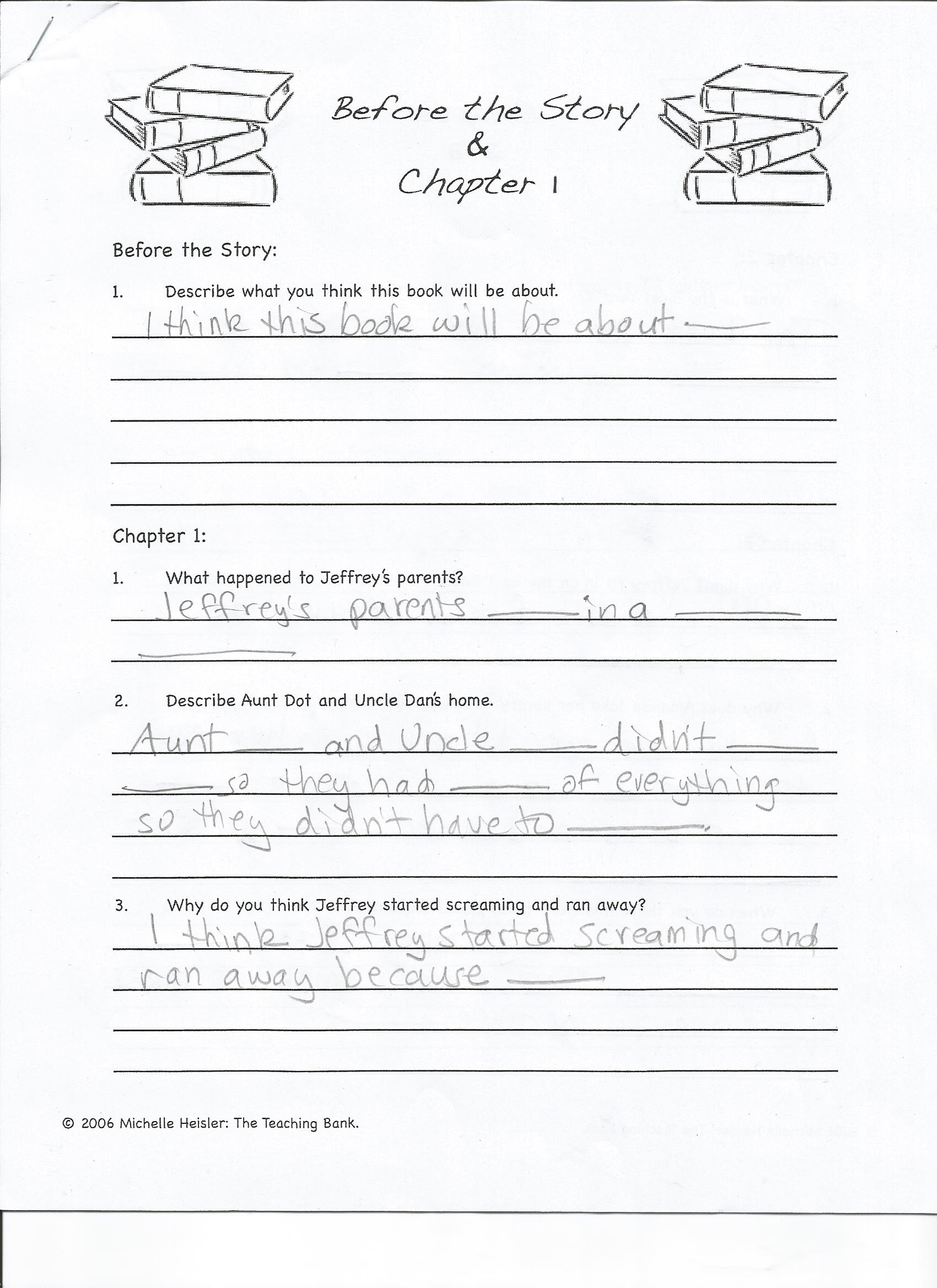 Chapter 17 1. What happened at the Beale house?	The Beale house was 										 2.  What do you think it means?	I think it means that										Chapter 181. Why did Maniac feel more hurt for the Beale family than himself?	He felt hurt for them because									2.  What do you think Amanda has planned?	I think she is planning to 	 								